      保良局梁周順琴小學    (前保良局梁周順琴小學上午校)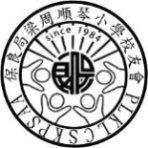 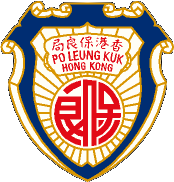         校友會入會表格 保良局梁周順琴小學上午校自1984年成立以來，培育了許多於社會上擔當不同崗位的校友。2011年母校由上午校正式改為全日制小學，並已於2017年成立校友會，期望可以促進校友之間與母校的聯繫。現在誠邀各位前保良局梁周順琴小學上午校或保良局梁周順琴小學的校友加入校友會，有興趣的校友請填妥入會表格並繳交永久會費為HK$50。請以下其中一項:(A)本年度之六年級學生(準畢業生)---本人加入 / 暫不加入校友會(不加入的同學只需填上姓名、班別便可。)有意加入的同學請填妥以下表格並盡快交回入會表格及永久會費現金HK$50給班主任交本會辦理，並會於大約一星期後收到收據及會員編號。(B)保良局梁周順琴小學或前保良局梁周順琴小學上午校的校友(親身)親身交回入會表格及永久會費現金HK$50，並即時取回收據及會員編號。(C)保良局梁周順琴小學或前保良局梁周順琴小學上午校的校友(電郵)
轉賬永久會費HK$50至大新銀行戶口693-003-3071，將轉帳紀錄截圖(必須顯示參考編號)，連同已填妥之入會表格(可到校網校友會專頁下載)，發送至本會之電郵地址 alumni@plklcsk.edu.hk，本會將於一個月內發送本會收據及會員編號至閣下之電郵地址。 		 如有查詢，請於母校辦公時間致電24678107或發送WhatsApp至95469840聯絡伍卓銘老師或鄭志康老師。敬請密切留意校友會之動向及相關活動，多謝大家支持！
保良局梁周順琴小學校友會入會表格姓名: (英文)____________________________ (中文)_______________  性別: 男/女
離校/畢業年份:___________ 班別:_________  聯絡電話: ________________________ 電郵:_______________________通訊地址：______________________________________現正就讀學校及年級:__________________________ / 現職工作:___________________有/ 沒有 正在本校就讀的子女:(1.姓名:_________________ 班別:_____    2.姓名:_________________ 班別:_____)

                                    申請人簽署：__________________  日期：__________本人同意上述個人資料將用作本會作傳訊或推廣用途。資料會作保密處理並不會向第三者披露。(請於內加上)              FOR OFFICIAL USE ONLY編號日期負責人備註      年     月     日